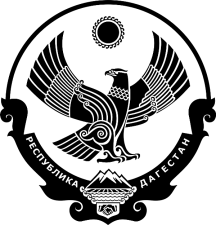 РЕСПУБЛИКА ДАГЕСТАНСОБРАНИЕ ДЕПУТАТОВ МУНИЦИПАЛЬНОГО РАЙОНА«КАРАБУДАХКЕНТСКИЙ РАЙОН»Р Е Ш Е Н И Еот 27 января 2022 года № 76О внесении изменений в решение районного Собрания депутатов «О районном бюджете МР «Карабудахкентский район» на 2022 год и плановый  период 2023 и 2024 гг.	В соответствии со ст. 15 решения районного Собрания депутатов от 28 декабря 2021 года № 62 «О районном бюджете МР «Карабудахкентский район» на 2022 год и плановый период 2023 и 2024 гг.», Собрание депутатов муниципального района «Карабудахкентский район» 4-го созываР Е Ш А Е Т:1. Внести в решение районного Собрания депутатов от 28 декабря 2021 года № 62 «О районном бюджете МР «Карабудахкентский район» на 2022 год и плановый период 2023 и 2024 гг.» следующие изменения:1) в статье 1:а) в пункте 1 части 1 цифры «1757237,417» заменить цифрами «1857006,237»;б) в пункте 2 части 1 цифры «1755557,417» заменить цифрами «1901159,134=08»;в) в пункте 5 части 1 дефицит бюджета МР «Карабудахкентский район» установить в сумме «44152,897=08»;2) статью 8 дополнить частью 2 следующего содержания:«2. Предусмотреть за счет поступающих средств с республиканского бюджета на реализацию всероссийского проекта «Местный дом культуры» в сумме 7000000 рублей. Предусмотреть с местного бюджета расходы на софинансирование всероссийского проекта «Местный дом культуры» в сумме 368421 рублей 5 копеек и 10526 рублей 32 копеек на модернизацию библиотек в части комплектования книжных фондов библиотек.»;3) дополнить статьёй 9.1 следующего содержания:«Статья 9.1. Особенности использования бюджетных  ассигнований в сфере «Жилищно-коммунального хозяйства»Предусмотреть с местного бюджета расходы на:- софинансирование республиканской инвестиционной программы  РИП) в сумме 934028 рублей, в том числе на водоснабжение с. Доргели – 618339 рублей, водоснабжение с. Какашура и с. Какамахи – 315689 рублей.»;4) статью 15 дополнить частью 7 следующего содержания:«7. Установить, что в 2022 году казначейскому сопровождению подлежат средства: а) субсидии юридическим лицам (за исключением субсидий районным бюджетным и автономным учреждениям) и бюджетные инвестиции юридическим лицам, предоставляемые в соответствии со 80 Бюджетного кодекса Российской Федерации;б) взносы в уставные капиталы юридических лиц, вклады в имущество юридических лиц, не увеличивающие их уставные капиталы, источником финансового обеспечения которых являются субсидии и бюджетные инвестиции, указанные в пунктах 1 и 2 настоящей статьи;в) авансовые платежи по муниципальным контрактам о поставке товаров, выполнении работ, оказании услуг, заключаемым на сумму от 50000,0 тыс. рублей и более;г) авансовые платежи по контрактам (договорам) о поставке товаров, выполнении работ, оказании услуг, заключаемым районными бюджетными и автономными учреждениям на сумму 50000,0  тыс. рублей и более, источником финансового обеспечения которых являются субсидии, полученные в соответствии с абзацем вторым пункта 1 статьи 78.1 и статьей 78.2 Бюджетного кодекса РФ;д) авансовые платежи по контрактам (договорам) о поставке товаров, выполнении работ, оказании услуг, заключаемыми исполнителями и соисполнителями в рамках исполнения указанных в пунктах 3 и 4 настоящей части муниципальных контрактов  (контрактов, договоров) о поставке товаров, выполнении работ, оказании услуг.»;5) дополнить новой статьёй 17 следующего содержания:«Статья 17. Резервный фонд администрации МР «Карабудахкентский район»Предусмотреть средства в сумме 5000,0 тыс. рублей, в том числе по ГО и ЧС – 2000,0 тыс. рублей.»;6) статью 17 считать статьёй 18;7) в приложениях № 9 и № 11 на плановый период 2023 года предусмотреть средства в сумме 1362956 рублей на софинансирование республиканской инвестиционной программы (РИП), в том числе на водоснабжение с. Доргели – 662489 рублей, водоснабжение с. Какашура и с. Какамахи – 700467 рублей;8) приложения №№ 1, 2, 3, 8, 9, 10, 11 к решению Собрания депутатов МР «Карабудахкентский район» от 28 декабря 2021 года № 62 «О районном бюджете МР «Карабудахкентский район» на 2022 год и плановый период 2023 и 2024 гг.» изложить в новой редакции согласно приложениям к настоящему решению.2. Настоящее решение вступает в силу с момента его подписания.	3. Опубликовать настоящее решение в районной газете «Будни района» и разместить на сайте администрации Карабудахкентского муниципального района.Председатель Собрания депутатовМР «Карабудахкентский район»					          А.А. СалаватовГлаваМР «Карабудахкентский район»					        М.Г. Амиралиев